 Что такое портал госуслуг   Если посмотреть в Википедию, то госуслуги — «портал государственных услуг Российской Федерации — справочно-информационный интернет-портал (сайт). Обеспечивает доступ физических и юридических лиц к сведениям о государственных и муниципальных услугах в Российской Федерации, государственных функциях по контролю и надзору, об услугах государственных и муниципальных учреждений, об услугах организаций, участвующих в предоставлении государственных и муниципальных услуг, а также предоставление в электронной форме государственных и муниципальных услуг.»    Много написано, но проще говоря, это такой портал, где мы можем найти практически любую важную юридическую информацию. Кроме того, можем прям там подавать заявки на какие-либо услуги (например оформление загранпаспорта, регистрация недвижимости, регистрация брака, предоставление субсидий…), так же оплачивать штрафы или ЖКХ. 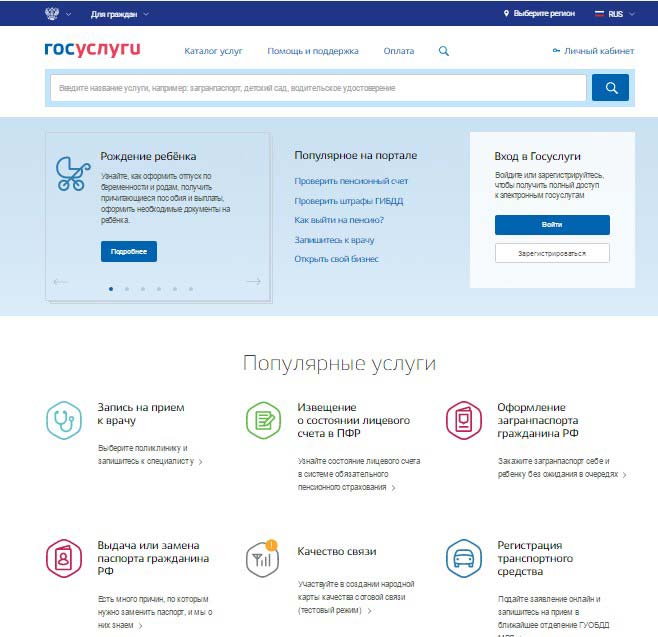    То есть, мы можем многие действия совершать именно не выходя из дома, а если возникают вопросы, то есть бесплатный телефон, где всегда отвечают, иногда даже практически сразу.   Можно сказать это есть то самое «электронное правительство», о котором много говорили еще несколько лет назад. Вообще, уже давно есть отдельные официальные сайты различных государственных учреждений. Но портал госуслуги — это и называется портал, потому что он все эти сайты объединяет на одном ресурсе, где один раз зарегистрировавшись, вы получаете доступ ко всем государственным и муниципальным услугам.   Теперь не нужно ездить из одного конца города в другой, стоять в очередях, заполнять несколько различных бланков, потом ездить платить, потом обратно и так далее. Все это можно сделать дома, не отвлекаясь от домашних дел и не тратя драгоценное время.  Кроме того, при оказании какой-либо услуги, Вы получите уведомление на телефон или электронную почту, о процессе оказания услуги. Другими словами, Вы в реальном времени будите отслеживать весь процесс предоставления вам услуги.Защита своих персональных данных    Данный портал создан не просто так и кем попало. Все это регулируется государством, а именно «Функционирование портала Gosuslugi.ru как государственного веб-сайта осуществляется на основе Федерального закона Российской Федерации от 27 июля 2010 г. N 210-ФЗ «Об организации предоставления государственных и муниципальных услуг» и Постановления Правительства России от 24 октября 2011 года № 861 было утверждено Положение о федеральной государственной информационной системе «Единый портал государственных и муниципальных услуг (функций)»».   Все ваши данные, которые там хранятся защищены государством и защищены надежно. Слышал от кого-то версию, что «если я введу все свои данные, обо мне можно будет все узнать, а я этого не хочу и регистрироваться не буду, мол вдруг все данные украдут и…» Я считаю это абсурдом. Мы живем в век информативный и не важно когда вы родились в 70-х годах или в 90-х, регистрируетесь де-то или нет,  государство все равно о вас все знает, даже то, чего Вы о себе не знаете.Зачем нам нужен этот портал госуслуг   Дело в том, что человек всю свою жизнь получает те самые государственные услуги, но просто нам приходилось физически идти, подавать заявления, оплачивать сборы, стоять в очередях и так далее. В последнее время становилось проще, на некоторых сайтах, можно так же подавать заявления, посмотреть информацию, оплатить и многое другое.   Но этих сайтов становится все больше, информации становится больше, а многие граждане все равно не знают о многих сайтах и услугах. и так далее. Можно конечно просто пойти в МФЦ (многофункциональный центр), взять талончик, посидеть немного и получить любую услугу, плюс консультацию дадут. Но там есть график работ, праздничные дни и др. А портал работает круглосуточно, без праздников и выходных и в любом доме, где есть выход в интернет.   Проще говоря, портал госуслуг, то место, где вы один раз зарегистрировались и получаете услуги на всех государственных сайтах. И в дальнейшем, какие бы услуги не появлялись, все они будут появляться на портале. Мне кажется очень удобно — один пароль для всех видов услуг.   Что нам дает портал госуслуг:заменить паспорт гражданина РФ;получить загранпаспорт;записаться на прием к врачу;записать ребенка в детский сад;подать заявление на получение ежемесячных выплат по уходу за ребенком;узнать о своих штрафах ГИБДД и оплатить их;узнать о состоянии своих пенсионных накоплений и индивидуального лицевого счета;зарегистрироваться в системе обязательного пенсионного страхования и программе софинансирования;узнать о имеющихся у вас налоговых задолженностях;подать налоговую декларацию;зарегистрировать или снять с учета транспортное средство;зарегистрироваться по месту пребывания или по месту жительства;подать заявление на получение дотаций или социальной помощи;получить другие виды услуг.Видов на самом деле очень много, мы перечислили только самые распространенные.На портале госуслуг хранится следующая информация о физических лицах:пол;ФИО;дата и место рождения;гражданство;номер мобильного и домашнего телефона;адрес электронной почты;адрес регистрации и адрес фактического проживания;данные СНИЛС и ИНН;данные паспорта;данные водительского удостоверения;данные свидетельства о государственной регистрации транспортного средства и регистрационного знака.  А так же юридических лицах:полное и сокращенное название организации;КПП и ОГРН;организационно-правовая форма;контактные данные:почтовый и фактический адрес;адрес электронной почты;номер телефона;факс.данные о транспортных средствах компании.Портал госуслуг осуществляет подачу достоверных сведений пользователей органам государственной власти. Такая достоверность возможна, поскольку:при регистрации пользователей в ЕСИА (портале) производится проверка важных для удостоверения личности критериев;система защищает введенные пользователями личные данные в соответствии с российским законодательством.   Все прелести в том, что не нужно тысячу раз вводить свои данные там, тут и еще где то, один раз внесли на портал госуслуг, он эти данные проверил и все, при заполнение документов, большая часть уже будет заполнена.   Как найти нужную услугу на портале   Интерфейс портала госуслуг изменился не так давно, но стал намного приятнее и проще. Найти нужную услугу очень просто. Помимо всего прочего, можно многое узнать, прочитать и быть в курсе. Информация всегда актуальна.      После регистрации, вверху сайта будут три основные пункта: «Каталог услуг», «Помощь и поддержка» и «Оплата».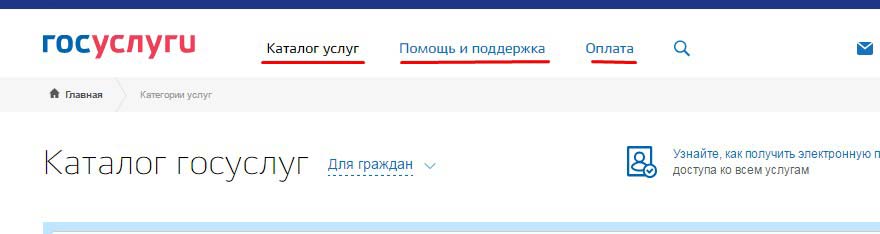    Для поиска услуги нажимаем на пункт «Каталог услуг». Тут мы видим поисковую строку, где можно ввести название услуги, например вводя слово штраф, у нас появляются варианты услуг по оплате или просмотру штрафов ГИБДД и так далее: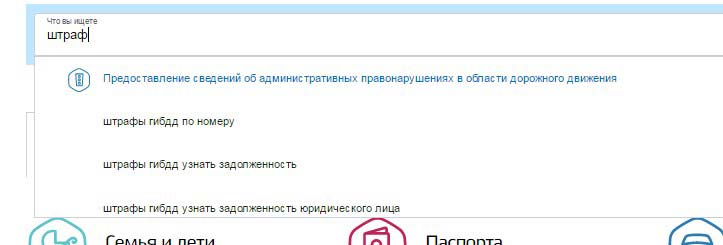   Кроме того ниже у нас есть три вкладки, которые позволяют нам найти на портале услуг нужный пункт по категориям:Категории услуг. Это Семья и дети, Транспорт и вождение, Паспорта, визы и регистрации и так далее. Под каждой категорией есть кнопка «Все услуги», нажав на нее откроется полный список услуг.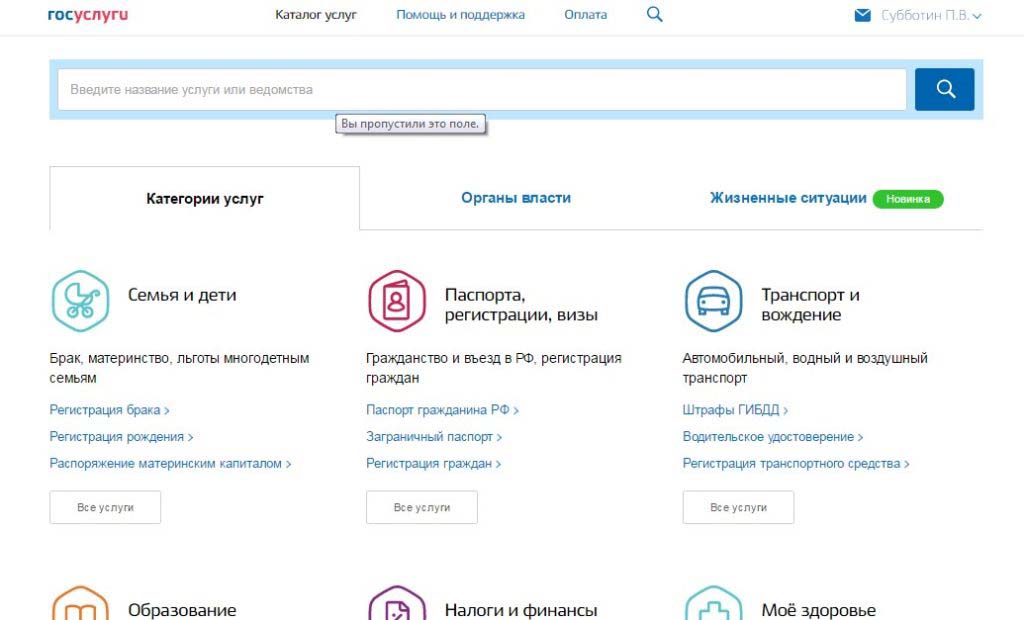 Органы власти. Тут отображаются все государственные ведомости: МВД, Здравоохранение, Пенсионный фонд и другие.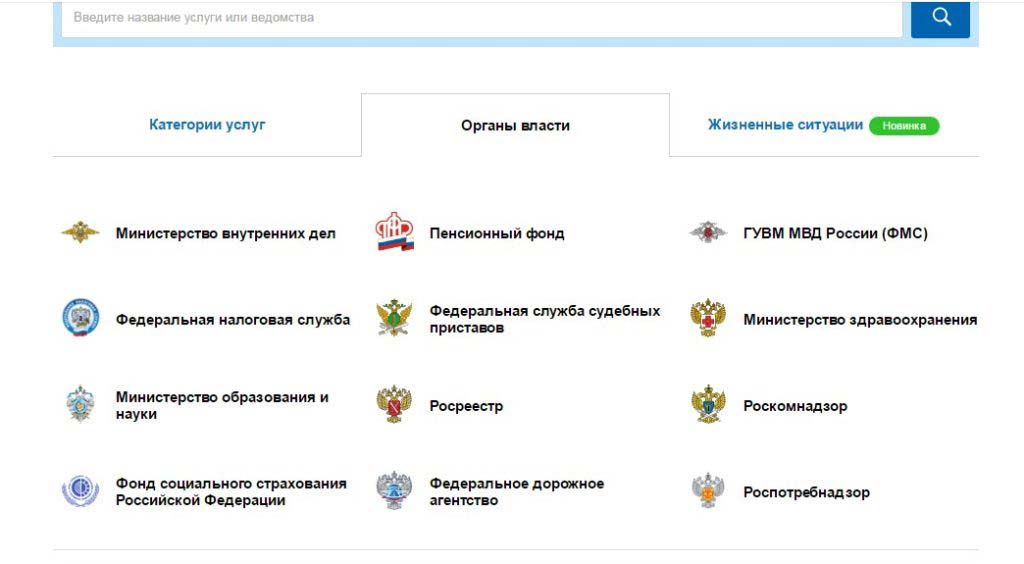 Жизненные ситуации. Это вкладка недавно появилась, но она оказалась очень полезна. Тут можно найти ответы на такие вопросы, как: покупка и оформление автомобиля, как выйти на страховую пенсию по старости, поиск работы и трудоустройство и многое другое. 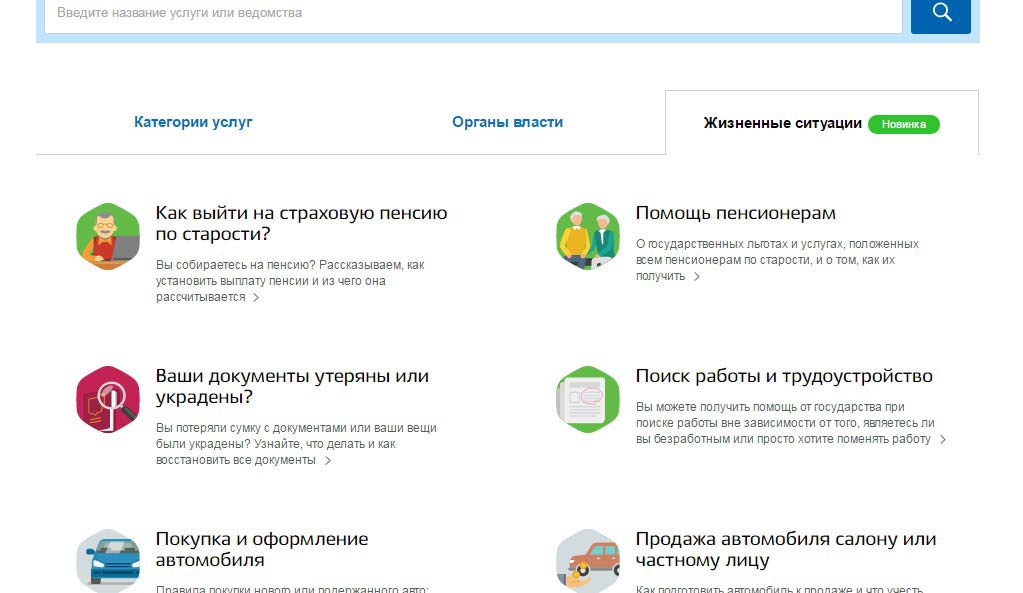 Кроме того, в самом низу страницы есть еще информация, которая может дать ответы на многие вопросы.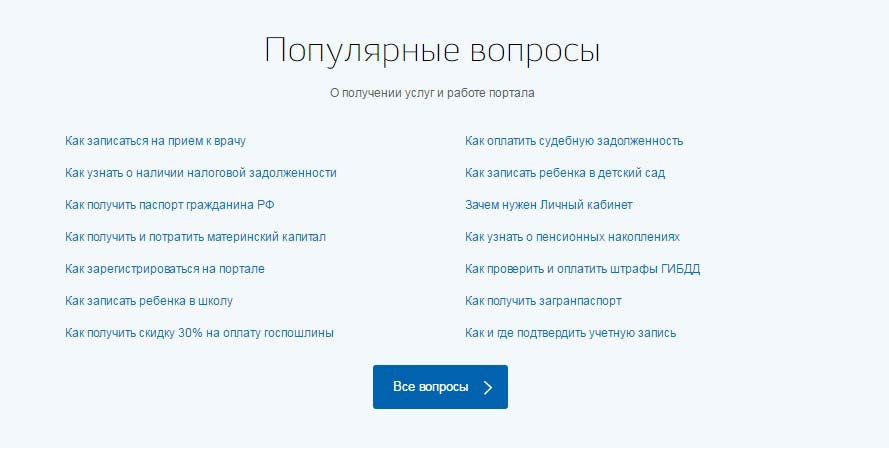 